Приложение 2 к распоряжению  администрацииАнучинского муниципального округа___21.10. 2020 г № __40__Паспорт инвестиционной площадкина территории  Анучинского муниципального  округа Приморского краяЗемельный участок  с кадастровым номером 25:01:100001:3152 площадью 10687 кв.м. Местоположение установлено относительно ориентира,  расположенного за пределами участка. Участок находится примерно в 708 м от ориентира по направлению на юго- запад. Почтовый адрес ориентира: Приморский край, Анучинский район, с.Чернышевка,ул. Солнечная,д.29. Категория земель- земли населенного пунктаВид разрешенного использования - среднеэтажная жилая застройка (для жилищного строительства)Сведения о площадке №1        Глава Анучинского        муниципального района                                                              С.А. Понуровский       Исполнитель:Росейчук Е.В         тел. 842362 912651. Общая информация1. Общая информация1. Общая информацияТип инвестиционной площадки (краткое описание)Земельный участокЗемельный участокКадастровый номер (при наличии прилагается копия кадастрового паспорта). При отсутствии кадастрового номера указывается стоимость проведения кадастровых работ25:01: 100001:315225:01: 100001:3152Наименование, адрес правообладателя инвестиционной площадкиАдминистрация Анучинского муниципального  округа  Приморского края, с. Анучино, ул. Лазо, д.6Администрация Анучинского муниципального  округа  Приморского края, с. Анучино, ул. Лазо, д.6Форма владения землей и зданиями (собственность, аренда, другая)неразграниченнаянеразграниченнаяПотенциальная возможность получения земельного участка без проведения торговнетнетЛицо для контактов Росейчук Елена ВитальевнаРосейчук Елена ВитальевнаДолжность Начальник отдела имущественных и земельных отношений администрации Анучинского МРНачальник отдела имущественных и земельных отношений администрации Анучинского МРТелефон 842362 91-2-65842362 91-2-65Факс 8423629126584236291265Электронная почта anuchinsky_oizo@list.ruanuchinsky_oizo@list.ruВеб-сайт http://anuchinsky.ru/http://anuchinsky.ru/Наличие бизнес-планаотсутствуетотсутствуетНаличие технико-экономического обоснования (ТЭО) ОтсутствуетОтсутствует2. Расположение инвестиционной площадки2. Расположение инвестиционной площадки2. Расположение инвестиционной площадкиАдрес инвестиционной площадки (описание) Местоположение установлено относительно ориентира,  расположенного за пределами участка. Участок находится примерно в 708 м от ориентира по направлению на юго- запад. Почтовый адрес ориентира: Приморский край, Анучинский район, с.Чернышевка,ул. Солнечная,д.29Местоположение установлено относительно ориентира,  расположенного за пределами участка. Участок находится примерно в 708 м от ориентира по направлению на юго- запад. Почтовый адрес ориентира: Приморский край, Анучинский район, с.Чернышевка,ул. Солнечная,д.29Расположение на территории действующей организации (да/нет – если «да» название организациинетнетВ черте населенного пункта - какого Приморский край, Анучинский район, с. .Анучино, Приморский край, Анучинский район, с. .Анучино, Удаленность от автомагистрали, км 250 м250 мУдаленность от железнодорожной станции, км 525525Удаленность от аэропорта, км 2602603. Характеристика территории3. Характеристика территории3. Характеристика территорииПлощадь, га 1,06871,0687Категория земель (вид разрешенного использования)земли  населенного пунктаземли  населенного пунктаВозможность расширения нетнетНаличие ограждений (есть, нет) нетнетРельеф (ровная, наклонная, террасная, уступами)РовныйРовныйВид грунта естественныйестественныйУровень грунтовых вод, м Не более 2 мНе более 2 мГлубина промерзания, м Не более 1,5Не более 1,5Возможность затопления во время паводков нет4. Инфраструктура4. Инфраструктура4. Инфраструктура4. Инфраструктура4. Инфраструктура4. Инфраструктура4. Инфраструктура4. Инфраструктура4. Инфраструктура4. Инфраструктура4. Инфраструктура4. Инфраструктура4. Инфраструктура4. ИнфраструктураРесурсРесурсНаличиеЕдиницаизмеренияЕдиницаизмеренияМощностьМощностьУдаленностьплощадкиот источника, мУдаленностьплощадкиот источника, мУдаленностьплощадкиот источника, мВозможностьувеличениямощности (до)Возможностьувеличениямощности (до)ВозможностьпериодическогоотключенияВозможностьпериодическогоотключенияВодоснабжениеВодоснабжениеесть--222----ЭлектроэнергияЭлектроэнергияесть---2-2-2----ОтоплениеОтоплениеесть---2-2-2----КанализацияКанализацияесть---4-4-4----ГазГазнет---------ПарПарнет---------Очистные сооруженияОчистные сооружениянет---------Сжатый воздухСжатый воздухнет---------5. Коммуникации на территории5. Коммуникации на территории5. Коммуникации на территории5. Коммуникации на территории5. Коммуникации на территории5. Коммуникации на территории5. Коммуникации на территории5. Коммуникации на территории5. Коммуникации на территории5. Коммуникации на территории5. Коммуникации на территории5. Коммуникации на территории5. Коммуникации на территории5. Коммуникации на территорииАвтодороги (тип, покрытие, протяженность и т.д.) Автодороги (тип, покрытие, протяженность и т.д.) Автодороги (тип, покрытие, протяженность и т.д.) Автодороги (тип, покрытие, протяженность и т.д.) Автодороги (тип, покрытие, протяженность и т.д.) Автодороги (тип, покрытие, протяженность и т.д.) Автодороги (тип, покрытие, протяженность и т.д.) Автодороги (тип, покрытие, протяженность и т.д.) Автодороги (тип, покрытие, протяженность и т.д.) асфальтасфальтасфальтасфальтасфальтЖ/д ветка (тип, покрытие, протяженность и т.д.)Ж/д ветка (тип, покрытие, протяженность и т.д.)Ж/д ветка (тип, покрытие, протяженность и т.д.)Ж/д ветка (тип, покрытие, протяженность и т.д.)Ж/д ветка (тип, покрытие, протяженность и т.д.)Ж/д ветка (тип, покрытие, протяженность и т.д.)Ж/д ветка (тип, покрытие, протяженность и т.д.)Ж/д ветка (тип, покрытие, протяженность и т.д.)Ж/д ветка (тип, покрытие, протяженность и т.д.)нетнетнетнетнетСети телекоммуникаций (телефон, Интернет, иное)Сети телекоммуникаций (телефон, Интернет, иное)Сети телекоммуникаций (телефон, Интернет, иное)Сети телекоммуникаций (телефон, Интернет, иное)Сети телекоммуникаций (телефон, Интернет, иное)Сети телекоммуникаций (телефон, Интернет, иное)Сети телекоммуникаций (телефон, Интернет, иное)Сети телекоммуникаций (телефон, Интернет, иное)Сети телекоммуникаций (телефон, Интернет, иное)НетНетНетНетНет6. Здания и сооружения на территории6. Здания и сооружения на территории6. Здания и сооружения на территории6. Здания и сооружения на территории6. Здания и сооружения на территории6. Здания и сооружения на территории6. Здания и сооружения на территории6. Здания и сооружения на территории6. Здания и сооружения на территории6. Здания и сооружения на территории6. Здания и сооружения на территории6. Здания и сооружения на территории6. Здания и сооружения на территории6. Здания и сооружения на территорииНаименованиеобъектаПлощадь, кв. мПлощадь, кв. мЭтажностьВысотапотолка,мВысотапотолка,мТипконструкций, стенТипконструкций, стенСтепеньзавершенности, % илииноеСтепеньзавершенности, % илииноеСтепеньзавершенности, % илииноеГод постройкии оценка текущего состоянияГод постройкии оценка текущего состоянияКак используется в настоящее время, % или иноенет7. Условия передачи площадки (условия аренды или продажи (примерная стоимость)7. Условия передачи площадки (условия аренды или продажи (примерная стоимость)7. Условия передачи площадки (условия аренды или продажи (примерная стоимость)7. Условия передачи площадки (условия аренды или продажи (примерная стоимость)7. Условия передачи площадки (условия аренды или продажи (примерная стоимость)7. Условия передачи площадки (условия аренды или продажи (примерная стоимость)7. Условия передачи площадки (условия аренды или продажи (примерная стоимость)7. Условия передачи площадки (условия аренды или продажи (примерная стоимость)7. Условия передачи площадки (условия аренды или продажи (примерная стоимость)7. Условия передачи площадки (условия аренды или продажи (примерная стоимость)7. Условия передачи площадки (условия аренды или продажи (примерная стоимость)7. Условия передачи площадки (условия аренды или продажи (примерная стоимость)7. Условия передачи площадки (условия аренды или продажи (примерная стоимость)7. Условия передачи площадки (условия аренды или продажи (примерная стоимость)Условия передачи площадки (условия аренды или продажи (примерная стоимость). Условия передачи — аренда земельного участка . Кадастровая стоимость  2180148 руб. Арендная плата за использование земельных участков исчисляется из кадастровой стоимости земельных участков и ставок арендной платы в соответствии с видом разрешенного использования, установленных решением Думы Анучинского муниципального района от 22.02.2017 г № 173-НПА «О Положении о порядке определения размера начальной цены предмета аукциона на право заключения договора аренды земельных участков, находящихся в собственности или ведении Анучинского муниципального района».Условия передачи площадки (условия аренды или продажи (примерная стоимость). Условия передачи — аренда земельного участка . Кадастровая стоимость  2180148 руб. Арендная плата за использование земельных участков исчисляется из кадастровой стоимости земельных участков и ставок арендной платы в соответствии с видом разрешенного использования, установленных решением Думы Анучинского муниципального района от 22.02.2017 г № 173-НПА «О Положении о порядке определения размера начальной цены предмета аукциона на право заключения договора аренды земельных участков, находящихся в собственности или ведении Анучинского муниципального района».Условия передачи площадки (условия аренды или продажи (примерная стоимость). Условия передачи — аренда земельного участка . Кадастровая стоимость  2180148 руб. Арендная плата за использование земельных участков исчисляется из кадастровой стоимости земельных участков и ставок арендной платы в соответствии с видом разрешенного использования, установленных решением Думы Анучинского муниципального района от 22.02.2017 г № 173-НПА «О Положении о порядке определения размера начальной цены предмета аукциона на право заключения договора аренды земельных участков, находящихся в собственности или ведении Анучинского муниципального района».Условия передачи площадки (условия аренды или продажи (примерная стоимость). Условия передачи — аренда земельного участка . Кадастровая стоимость  2180148 руб. Арендная плата за использование земельных участков исчисляется из кадастровой стоимости земельных участков и ставок арендной платы в соответствии с видом разрешенного использования, установленных решением Думы Анучинского муниципального района от 22.02.2017 г № 173-НПА «О Положении о порядке определения размера начальной цены предмета аукциона на право заключения договора аренды земельных участков, находящихся в собственности или ведении Анучинского муниципального района».Условия передачи площадки (условия аренды или продажи (примерная стоимость). Условия передачи — аренда земельного участка . Кадастровая стоимость  2180148 руб. Арендная плата за использование земельных участков исчисляется из кадастровой стоимости земельных участков и ставок арендной платы в соответствии с видом разрешенного использования, установленных решением Думы Анучинского муниципального района от 22.02.2017 г № 173-НПА «О Положении о порядке определения размера начальной цены предмета аукциона на право заключения договора аренды земельных участков, находящихся в собственности или ведении Анучинского муниципального района».Условия передачи площадки (условия аренды или продажи (примерная стоимость). Условия передачи — аренда земельного участка . Кадастровая стоимость  2180148 руб. Арендная плата за использование земельных участков исчисляется из кадастровой стоимости земельных участков и ставок арендной платы в соответствии с видом разрешенного использования, установленных решением Думы Анучинского муниципального района от 22.02.2017 г № 173-НПА «О Положении о порядке определения размера начальной цены предмета аукциона на право заключения договора аренды земельных участков, находящихся в собственности или ведении Анучинского муниципального района».Условия передачи площадки (условия аренды или продажи (примерная стоимость). Условия передачи — аренда земельного участка . Кадастровая стоимость  2180148 руб. Арендная плата за использование земельных участков исчисляется из кадастровой стоимости земельных участков и ставок арендной платы в соответствии с видом разрешенного использования, установленных решением Думы Анучинского муниципального района от 22.02.2017 г № 173-НПА «О Положении о порядке определения размера начальной цены предмета аукциона на право заключения договора аренды земельных участков, находящихся в собственности или ведении Анучинского муниципального района».Условия передачи площадки (условия аренды или продажи (примерная стоимость). Условия передачи — аренда земельного участка . Кадастровая стоимость  2180148 руб. Арендная плата за использование земельных участков исчисляется из кадастровой стоимости земельных участков и ставок арендной платы в соответствии с видом разрешенного использования, установленных решением Думы Анучинского муниципального района от 22.02.2017 г № 173-НПА «О Положении о порядке определения размера начальной цены предмета аукциона на право заключения договора аренды земельных участков, находящихся в собственности или ведении Анучинского муниципального района».Условия передачи площадки (условия аренды или продажи (примерная стоимость). Условия передачи — аренда земельного участка . Кадастровая стоимость  2180148 руб. Арендная плата за использование земельных участков исчисляется из кадастровой стоимости земельных участков и ставок арендной платы в соответствии с видом разрешенного использования, установленных решением Думы Анучинского муниципального района от 22.02.2017 г № 173-НПА «О Положении о порядке определения размера начальной цены предмета аукциона на право заключения договора аренды земельных участков, находящихся в собственности или ведении Анучинского муниципального района».Условия передачи площадки (условия аренды или продажи (примерная стоимость). Условия передачи — аренда земельного участка . Кадастровая стоимость  2180148 руб. Арендная плата за использование земельных участков исчисляется из кадастровой стоимости земельных участков и ставок арендной платы в соответствии с видом разрешенного использования, установленных решением Думы Анучинского муниципального района от 22.02.2017 г № 173-НПА «О Положении о порядке определения размера начальной цены предмета аукциона на право заключения договора аренды земельных участков, находящихся в собственности или ведении Анучинского муниципального района».Условия передачи площадки (условия аренды или продажи (примерная стоимость). Условия передачи — аренда земельного участка . Кадастровая стоимость  2180148 руб. Арендная плата за использование земельных участков исчисляется из кадастровой стоимости земельных участков и ставок арендной платы в соответствии с видом разрешенного использования, установленных решением Думы Анучинского муниципального района от 22.02.2017 г № 173-НПА «О Положении о порядке определения размера начальной цены предмета аукциона на право заключения договора аренды земельных участков, находящихся в собственности или ведении Анучинского муниципального района».Условия передачи площадки (условия аренды или продажи (примерная стоимость). Условия передачи — аренда земельного участка . Кадастровая стоимость  2180148 руб. Арендная плата за использование земельных участков исчисляется из кадастровой стоимости земельных участков и ставок арендной платы в соответствии с видом разрешенного использования, установленных решением Думы Анучинского муниципального района от 22.02.2017 г № 173-НПА «О Положении о порядке определения размера начальной цены предмета аукциона на право заключения договора аренды земельных участков, находящихся в собственности или ведении Анучинского муниципального района».Условия передачи площадки (условия аренды или продажи (примерная стоимость). Условия передачи — аренда земельного участка . Кадастровая стоимость  2180148 руб. Арендная плата за использование земельных участков исчисляется из кадастровой стоимости земельных участков и ставок арендной платы в соответствии с видом разрешенного использования, установленных решением Думы Анучинского муниципального района от 22.02.2017 г № 173-НПА «О Положении о порядке определения размера начальной цены предмета аукциона на право заключения договора аренды земельных участков, находящихся в собственности или ведении Анучинского муниципального района».Условия передачи площадки (условия аренды или продажи (примерная стоимость). Условия передачи — аренда земельного участка . Кадастровая стоимость  2180148 руб. Арендная плата за использование земельных участков исчисляется из кадастровой стоимости земельных участков и ставок арендной платы в соответствии с видом разрешенного использования, установленных решением Думы Анучинского муниципального района от 22.02.2017 г № 173-НПА «О Положении о порядке определения размера начальной цены предмета аукциона на право заключения договора аренды земельных участков, находящихся в собственности или ведении Анучинского муниципального района».8. Пояснительная записка к паспорту инвестиционной площадки8. Пояснительная записка к паспорту инвестиционной площадки8. Пояснительная записка к паспорту инвестиционной площадки8. Пояснительная записка к паспорту инвестиционной площадки8. Пояснительная записка к паспорту инвестиционной площадки8. Пояснительная записка к паспорту инвестиционной площадки8. Пояснительная записка к паспорту инвестиционной площадки8. Пояснительная записка к паспорту инвестиционной площадки8. Пояснительная записка к паспорту инвестиционной площадки8. Пояснительная записка к паспорту инвестиционной площадки8. Пояснительная записка к паспорту инвестиционной площадки8. Пояснительная записка к паспорту инвестиционной площадки8. Пояснительная записка к паспорту инвестиционной площадки8. Пояснительная записка к паспорту инвестиционной площадкиЗемельный участок расположен  в с. Чернышевка, вдоль автодороги Чернышевка- Гражданка.рядом в земельным участком расположен  ФГБУ комбинат « Авангард»Земельный участок расположен  в с. Чернышевка, вдоль автодороги Чернышевка- Гражданка.рядом в земельным участком расположен  ФГБУ комбинат « Авангард»Земельный участок расположен  в с. Чернышевка, вдоль автодороги Чернышевка- Гражданка.рядом в земельным участком расположен  ФГБУ комбинат « Авангард»Земельный участок расположен  в с. Чернышевка, вдоль автодороги Чернышевка- Гражданка.рядом в земельным участком расположен  ФГБУ комбинат « Авангард»Земельный участок расположен  в с. Чернышевка, вдоль автодороги Чернышевка- Гражданка.рядом в земельным участком расположен  ФГБУ комбинат « Авангард»Земельный участок расположен  в с. Чернышевка, вдоль автодороги Чернышевка- Гражданка.рядом в земельным участком расположен  ФГБУ комбинат « Авангард»Земельный участок расположен  в с. Чернышевка, вдоль автодороги Чернышевка- Гражданка.рядом в земельным участком расположен  ФГБУ комбинат « Авангард»Земельный участок расположен  в с. Чернышевка, вдоль автодороги Чернышевка- Гражданка.рядом в земельным участком расположен  ФГБУ комбинат « Авангард»Земельный участок расположен  в с. Чернышевка, вдоль автодороги Чернышевка- Гражданка.рядом в земельным участком расположен  ФГБУ комбинат « Авангард»Земельный участок расположен  в с. Чернышевка, вдоль автодороги Чернышевка- Гражданка.рядом в земельным участком расположен  ФГБУ комбинат « Авангард»Земельный участок расположен  в с. Чернышевка, вдоль автодороги Чернышевка- Гражданка.рядом в земельным участком расположен  ФГБУ комбинат « Авангард»Земельный участок расположен  в с. Чернышевка, вдоль автодороги Чернышевка- Гражданка.рядом в земельным участком расположен  ФГБУ комбинат « Авангард»Земельный участок расположен  в с. Чернышевка, вдоль автодороги Чернышевка- Гражданка.рядом в земельным участком расположен  ФГБУ комбинат « Авангард»Земельный участок расположен  в с. Чернышевка, вдоль автодороги Чернышевка- Гражданка.рядом в земельным участком расположен  ФГБУ комбинат « Авангард»9. Ситуационный план территории (выкопировка)9. Ситуационный план территории (выкопировка)9. Ситуационный план территории (выкопировка)9. Ситуационный план территории (выкопировка)9. Ситуационный план территории (выкопировка)9. Ситуационный план территории (выкопировка)9. Ситуационный план территории (выкопировка)9. Ситуационный план территории (выкопировка)9. Ситуационный план территории (выкопировка)9. Ситуационный план территории (выкопировка)9. Ситуационный план территории (выкопировка)9. Ситуационный план территории (выкопировка)9. Ситуационный план территории (выкопировка)9. Ситуационный план территории (выкопировка)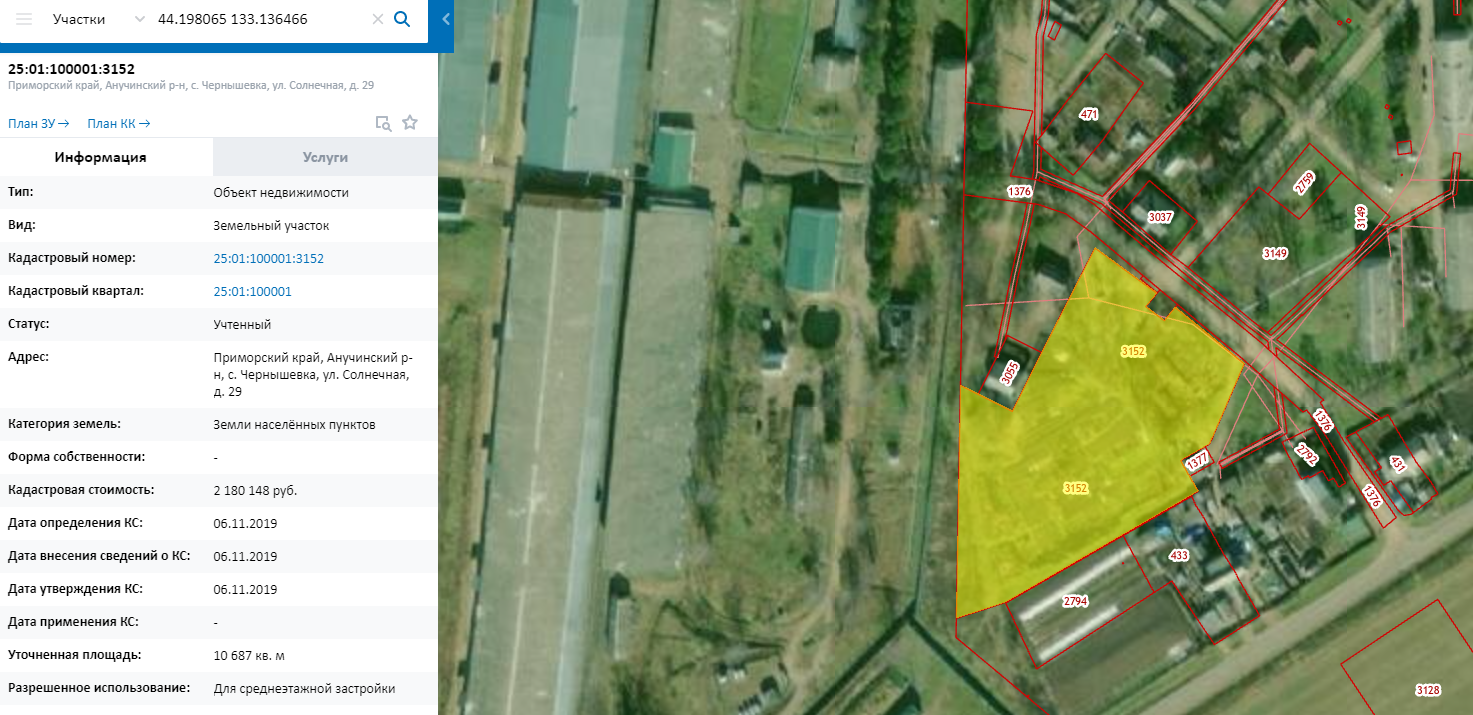 10. Не менее двух фотографий территории (участка)Заявитель представляет фотографии инвестиционной площадки на местности на бумажном носителе (на листе формата А4 должно быть расположено не более 2-х цветных фотографий, размерами не менее 10 х 15 см) и в электронном варианте (формат JPG, цветные, не более 20 х 30 см (2362 х 3543 пикселя), но не менее 10 х 15 см (1181 х 1772 пикселя)). В случае наличия на инвестиционной площадке недвижимого имущества заявитель также представляет фотографии объекта (объектов) со всех сторон, а также внутренних помещений (количество - не менее 2 шт. на каждую сторону объекта или помещения).10. Не менее двух фотографий территории (участка)Заявитель представляет фотографии инвестиционной площадки на местности на бумажном носителе (на листе формата А4 должно быть расположено не более 2-х цветных фотографий, размерами не менее 10 х 15 см) и в электронном варианте (формат JPG, цветные, не более 20 х 30 см (2362 х 3543 пикселя), но не менее 10 х 15 см (1181 х 1772 пикселя)). В случае наличия на инвестиционной площадке недвижимого имущества заявитель также представляет фотографии объекта (объектов) со всех сторон, а также внутренних помещений (количество - не менее 2 шт. на каждую сторону объекта или помещения).10. Не менее двух фотографий территории (участка)Заявитель представляет фотографии инвестиционной площадки на местности на бумажном носителе (на листе формата А4 должно быть расположено не более 2-х цветных фотографий, размерами не менее 10 х 15 см) и в электронном варианте (формат JPG, цветные, не более 20 х 30 см (2362 х 3543 пикселя), но не менее 10 х 15 см (1181 х 1772 пикселя)). В случае наличия на инвестиционной площадке недвижимого имущества заявитель также представляет фотографии объекта (объектов) со всех сторон, а также внутренних помещений (количество - не менее 2 шт. на каждую сторону объекта или помещения).10. Не менее двух фотографий территории (участка)Заявитель представляет фотографии инвестиционной площадки на местности на бумажном носителе (на листе формата А4 должно быть расположено не более 2-х цветных фотографий, размерами не менее 10 х 15 см) и в электронном варианте (формат JPG, цветные, не более 20 х 30 см (2362 х 3543 пикселя), но не менее 10 х 15 см (1181 х 1772 пикселя)). В случае наличия на инвестиционной площадке недвижимого имущества заявитель также представляет фотографии объекта (объектов) со всех сторон, а также внутренних помещений (количество - не менее 2 шт. на каждую сторону объекта или помещения).10. Не менее двух фотографий территории (участка)Заявитель представляет фотографии инвестиционной площадки на местности на бумажном носителе (на листе формата А4 должно быть расположено не более 2-х цветных фотографий, размерами не менее 10 х 15 см) и в электронном варианте (формат JPG, цветные, не более 20 х 30 см (2362 х 3543 пикселя), но не менее 10 х 15 см (1181 х 1772 пикселя)). В случае наличия на инвестиционной площадке недвижимого имущества заявитель также представляет фотографии объекта (объектов) со всех сторон, а также внутренних помещений (количество - не менее 2 шт. на каждую сторону объекта или помещения).10. Не менее двух фотографий территории (участка)Заявитель представляет фотографии инвестиционной площадки на местности на бумажном носителе (на листе формата А4 должно быть расположено не более 2-х цветных фотографий, размерами не менее 10 х 15 см) и в электронном варианте (формат JPG, цветные, не более 20 х 30 см (2362 х 3543 пикселя), но не менее 10 х 15 см (1181 х 1772 пикселя)). В случае наличия на инвестиционной площадке недвижимого имущества заявитель также представляет фотографии объекта (объектов) со всех сторон, а также внутренних помещений (количество - не менее 2 шт. на каждую сторону объекта или помещения).10. Не менее двух фотографий территории (участка)Заявитель представляет фотографии инвестиционной площадки на местности на бумажном носителе (на листе формата А4 должно быть расположено не более 2-х цветных фотографий, размерами не менее 10 х 15 см) и в электронном варианте (формат JPG, цветные, не более 20 х 30 см (2362 х 3543 пикселя), но не менее 10 х 15 см (1181 х 1772 пикселя)). В случае наличия на инвестиционной площадке недвижимого имущества заявитель также представляет фотографии объекта (объектов) со всех сторон, а также внутренних помещений (количество - не менее 2 шт. на каждую сторону объекта или помещения).10. Не менее двух фотографий территории (участка)Заявитель представляет фотографии инвестиционной площадки на местности на бумажном носителе (на листе формата А4 должно быть расположено не более 2-х цветных фотографий, размерами не менее 10 х 15 см) и в электронном варианте (формат JPG, цветные, не более 20 х 30 см (2362 х 3543 пикселя), но не менее 10 х 15 см (1181 х 1772 пикселя)). В случае наличия на инвестиционной площадке недвижимого имущества заявитель также представляет фотографии объекта (объектов) со всех сторон, а также внутренних помещений (количество - не менее 2 шт. на каждую сторону объекта или помещения).10. Не менее двух фотографий территории (участка)Заявитель представляет фотографии инвестиционной площадки на местности на бумажном носителе (на листе формата А4 должно быть расположено не более 2-х цветных фотографий, размерами не менее 10 х 15 см) и в электронном варианте (формат JPG, цветные, не более 20 х 30 см (2362 х 3543 пикселя), но не менее 10 х 15 см (1181 х 1772 пикселя)). В случае наличия на инвестиционной площадке недвижимого имущества заявитель также представляет фотографии объекта (объектов) со всех сторон, а также внутренних помещений (количество - не менее 2 шт. на каждую сторону объекта или помещения).10. Не менее двух фотографий территории (участка)Заявитель представляет фотографии инвестиционной площадки на местности на бумажном носителе (на листе формата А4 должно быть расположено не более 2-х цветных фотографий, размерами не менее 10 х 15 см) и в электронном варианте (формат JPG, цветные, не более 20 х 30 см (2362 х 3543 пикселя), но не менее 10 х 15 см (1181 х 1772 пикселя)). В случае наличия на инвестиционной площадке недвижимого имущества заявитель также представляет фотографии объекта (объектов) со всех сторон, а также внутренних помещений (количество - не менее 2 шт. на каждую сторону объекта или помещения).10. Не менее двух фотографий территории (участка)Заявитель представляет фотографии инвестиционной площадки на местности на бумажном носителе (на листе формата А4 должно быть расположено не более 2-х цветных фотографий, размерами не менее 10 х 15 см) и в электронном варианте (формат JPG, цветные, не более 20 х 30 см (2362 х 3543 пикселя), но не менее 10 х 15 см (1181 х 1772 пикселя)). В случае наличия на инвестиционной площадке недвижимого имущества заявитель также представляет фотографии объекта (объектов) со всех сторон, а также внутренних помещений (количество - не менее 2 шт. на каждую сторону объекта или помещения).10. Не менее двух фотографий территории (участка)Заявитель представляет фотографии инвестиционной площадки на местности на бумажном носителе (на листе формата А4 должно быть расположено не более 2-х цветных фотографий, размерами не менее 10 х 15 см) и в электронном варианте (формат JPG, цветные, не более 20 х 30 см (2362 х 3543 пикселя), но не менее 10 х 15 см (1181 х 1772 пикселя)). В случае наличия на инвестиционной площадке недвижимого имущества заявитель также представляет фотографии объекта (объектов) со всех сторон, а также внутренних помещений (количество - не менее 2 шт. на каждую сторону объекта или помещения).10. Не менее двух фотографий территории (участка)Заявитель представляет фотографии инвестиционной площадки на местности на бумажном носителе (на листе формата А4 должно быть расположено не более 2-х цветных фотографий, размерами не менее 10 х 15 см) и в электронном варианте (формат JPG, цветные, не более 20 х 30 см (2362 х 3543 пикселя), но не менее 10 х 15 см (1181 х 1772 пикселя)). В случае наличия на инвестиционной площадке недвижимого имущества заявитель также представляет фотографии объекта (объектов) со всех сторон, а также внутренних помещений (количество - не менее 2 шт. на каждую сторону объекта или помещения).10. Не менее двух фотографий территории (участка)Заявитель представляет фотографии инвестиционной площадки на местности на бумажном носителе (на листе формата А4 должно быть расположено не более 2-х цветных фотографий, размерами не менее 10 х 15 см) и в электронном варианте (формат JPG, цветные, не более 20 х 30 см (2362 х 3543 пикселя), но не менее 10 х 15 см (1181 х 1772 пикселя)). В случае наличия на инвестиционной площадке недвижимого имущества заявитель также представляет фотографии объекта (объектов) со всех сторон, а также внутренних помещений (количество - не менее 2 шт. на каждую сторону объекта или помещения).